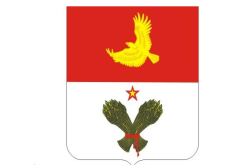         АДМИНИСТРАЦИЯМУНИЦИПАЛЬНОГО РАЙОНА      КРАСНОАРМЕЙСКИЙ    САМАРСКОЙ ОБЛАСТИ     КОМИТЕТ ПО УПРАВЛЕНИЮМУНИЦИПАЛЬНЫМ ИМУЩЕСТВОМ   КРАСНОАРМЕЙСКОГО РАЙОНА         446140             с. Красноармейское         пл. Центральная, 12     тел./факс 21851  №   б/н  от  25.08.2020 года	Комитет по управлению муниципальным имуществом Красноармейского района  сообщает  об  итогах аукциона  на право заключения договора аренды земельного участка, проведённого:  25  августа  2020 года;  1. ЛОТ № 1. Земельный участок   - площадью  1675 кв.м. с кадастровым номером 63:25:0905007:34, из земель сельскохозяйственного назначения, расположенный по адресу: Самарская обл,                               с.п. Кировский, вид разрешенного использования: хранение и переработка сельскохозяйственной продукции. АУКЦИОН ПРИЗНАН: несостоявшимся, в связи с тем, что участвовал единственный участник аукциона.2. ЛОТ № 2. Земельный участок   - площадью  135744 кв.м. с кадастровым номером 63:25:0905003:69, из земель сельскохозяйственного назначения, расположенный по адресу: Самарская обл,   с.п. Кировский, вид разрешенного использования: для сельскохозяйственного использования. АУКЦИОН ПРИЗНАН: несостоявшимся, в связи с тем, что участвовал единственный участник аукциона.3. ЛОТ № 3. Земельный участок   - площадью  5000 кв.м. с кадастровым номером 63:25:0201020:51, из земель населенных пунктов, расположенный по адресу: Самарская обл,   с.п. Колывань, с. Колывань, ул. Северная, земельный участок № 42А, вид разрешенного использования: для размещения зданий, строения, сооружений, используемых для производства, хранения и первичной переработки сельскохозяйственной продукции. АУКЦИОН ПРИЗНАН: несостоявшимся, в связи с тем, что участвовал единственный участник аукциона.4. ЛОТ № 1. Земельный участок   - площадью  1500 кв.м. с кадастровым номером 63:25:0504004:647, из земель населенных пунктов, расположенный по адресу: Самарская обл,   с.п. Красноармейское, с. Красноармейское, ул. Мира, земельный участок № 74, вид разрешенного использования: для строительства индивидуального жилого дома. АУКЦИОН ПРИЗНАН: несостоявшимся, в связи с тем, что участвовал единственный участник аукциона.5. ЛОТ № 2. Земельный участок   - площадью  1147 кв.м. с кадастровым номером 63:25:0602002:1124, из земель населенных пунктов, расположенный по адресу: Самарская обл,   с.п. Ленинский, п. Ленинский, ул. Шоссейная, земельный участок № 4, вид разрешенного использования: размещение объектов розничной торговли. АУКЦИОН ПРИЗНАН: несостоявшимся, в связи с тем, что участвовал единственный участник аукциона.Информационное сообщение о проведении данного аукциона было размещено на официальном сайте Российской Федерации Torgi.gov.ru., и на сайте  Администрации муниципального района Красноармейский  www.krasnoarmeysky.ru,  а также опубликовано в газете   сельских поселений по месту нахождения земельных участков.Руководитель комитета                                                              Е.А. КалининаИсп. Ермошкина 22237